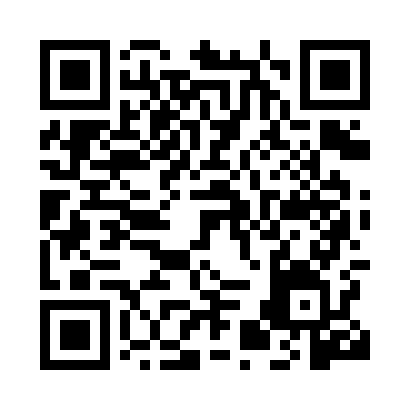 Prayer times for Imper, RomaniaWed 1 May 2024 - Fri 31 May 2024High Latitude Method: Angle Based RulePrayer Calculation Method: Muslim World LeagueAsar Calculation Method: HanafiPrayer times provided by https://www.salahtimes.comDateDayFajrSunriseDhuhrAsrMaghribIsha1Wed4:006:021:136:148:2510:182Thu3:576:001:136:158:2610:213Fri3:555:581:126:168:2710:234Sat3:535:571:126:168:2810:255Sun3:505:561:126:178:3010:276Mon3:485:541:126:188:3110:297Tue3:455:531:126:198:3210:318Wed3:435:511:126:208:3410:339Thu3:415:501:126:208:3510:3510Fri3:395:491:126:218:3610:3711Sat3:365:471:126:228:3710:3912Sun3:345:461:126:228:3910:4113Mon3:325:451:126:238:4010:4314Tue3:295:441:126:248:4110:4615Wed3:275:421:126:258:4210:4816Thu3:255:411:126:258:4310:5017Fri3:235:401:126:268:4510:5218Sat3:215:391:126:278:4610:5419Sun3:195:381:126:278:4710:5620Mon3:165:371:126:288:4810:5821Tue3:145:361:126:298:4911:0022Wed3:125:351:126:298:5011:0223Thu3:105:341:126:308:5111:0424Fri3:085:331:126:318:5211:0625Sat3:065:321:136:318:5311:0826Sun3:045:311:136:328:5411:1027Mon3:025:311:136:338:5511:1228Tue3:015:301:136:338:5611:1429Wed2:595:291:136:348:5711:1630Thu2:575:291:136:348:5811:1731Fri2:555:281:136:358:5911:19